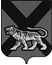 ТЕРРИТОРИАЛЬНАЯ ИЗБИРАТЕЛЬНАЯ КОМИССИЯ ГОРОДА СПАССКА-ДАЛЬНЕГОР Е Ш Е Н И Е21.11.2015			          г. Спасск-Дальний			    № 517/13014 ч. 15 мин.В соответствии со статьей 47 Избирательного кодекса Приморского края, на основании заявления кандидата в депутаты Думы городского округа Спасск-Дальний по одномандатному избирательному округу № 7 Киреева Виктора Валерьевича, выдвинутого в порядке самовыдвижения, от 20 ноября 2015  года территориальная избирательная комиссия города Спасск-ДальнийРЕШИЛА:Снять кандидатуру кандидата в депутаты Думы городского округа Спасск-Дальний по одномандатному избирательному округу № 6 Киреева Виктора Валерьевича, выдвинутого в порядке самовыдвижения, в связи с участием в досрочных выборах депутатов Думы городского округа Спасск-Дальний, назначенных на 20 декабря 2015 года.Уведомить дополнительный офис № 0243 Приморского отделения 8635 ПАО «Сбербанк России», расположенный по адресу: Приморский край, г. Спасск-Дальний, ул. Ленинская, 42, о необходимости прекратить все финансовые операции по специальному избирательному счету кандидата Киреева Виктора Валерьевича.Направить настоящее решение в Избирательную комиссию Приморского края.Разместить настоящее решение на официальном сайте городского округа Спасск-Дальний в разделе «ТИК» в информационно-коммуникационной сети Интернет.Председатель комиссии                                                                С.А. ЧеревиковаСекретарь  комиссии                                                                     Е.Г. БондаренкоО снятии кандидатуры кандидата в депутаты Думы городского округа Спасск-ДальнийКиреева В. В.